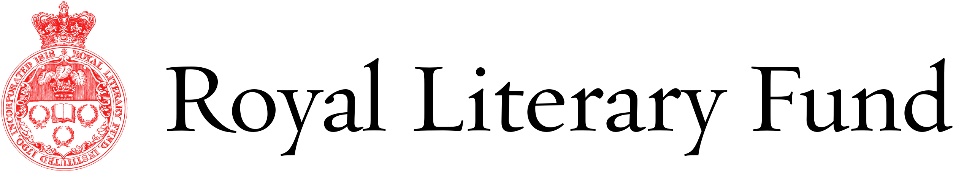 Improve your academic writing A free, confidential service to help youimprove your writing skillsStudents of any discipline, at any level of study (from 1st year to postgraduate) – and staff – are welcome to book a session. The Royal Literary Fund Writing Fellow is a professional, published author whose role is to help you strengthen your writing.  Sign up for a one-to-one tutorial to help you:Plan your study time. Focus your reading for essay, dissertation or thesis writing.Express your ideas more clearly.Answer grammar and punctuation questions.Discover reading to improve your writing and editing skills. Increase your writing skills with the aim of improving your grades. Improve any academic writing – essays,reports, theses,dissertations, book chapters. Sessions are for 50 minutes and take place online.Please note that RLF Writing Fellows do not undertake proofreading or EAP tuition. To book a slot please email:judith.allnatt@rlfeducation.org.uk (Monday and Tuesday)sue.fletcher@rlfeducation.org.uk(Wednesday and Thursday)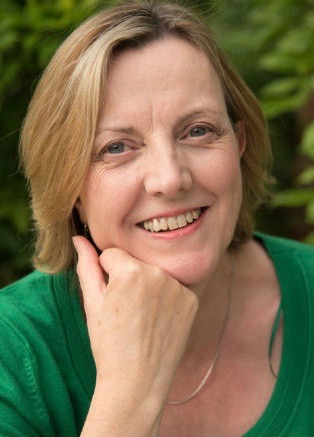 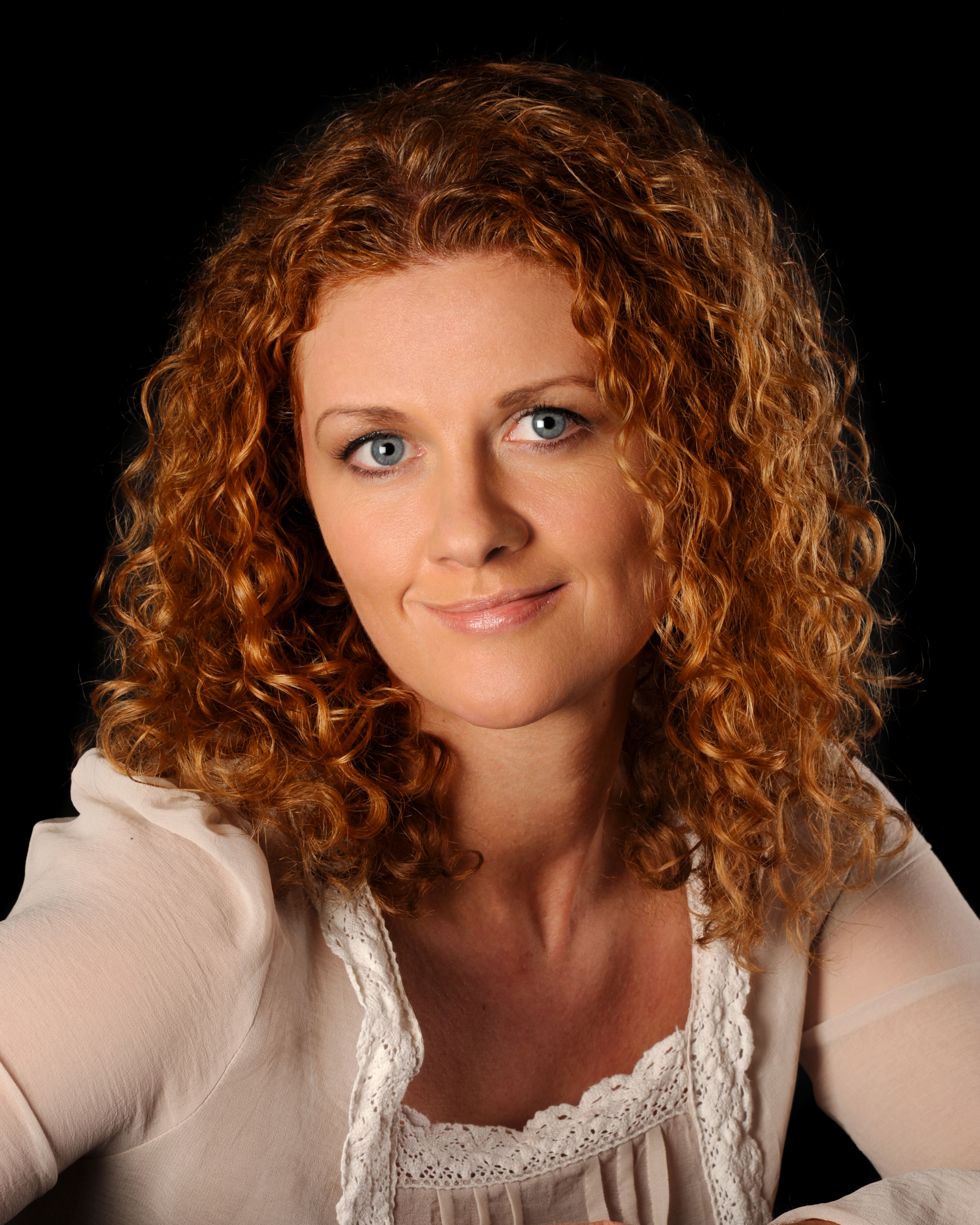 